A Great LoveIn its own natural time and pace the river flows. With the water flowing slowly or rushing swiftly, depending on the terrain and the season.So too - with a life-long love.      Sometimes our love for one another will roar like the water rushing over a waterfall.
    Sometimes our love for one another will lie silent, still and contained; like the water...
    we find in the many deep pools.
    Sometimes our love for one another will flow as gentle as a river empting into the            ocean.The sun shines and the wind blows and high in the mountains the rain falls, only to begin the process over, again and again.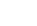 Allowing for change and renewal are what those who love and care do.I know this to be true, for over the years I've come to know the above, with you.Timothy E. Stevenson   September 13, 2013 ©                                                                    Upoet.com                                                                       *Free calendar print-outs!     Book sales!         *circle important dates!                   一个伟大的爱情在它自己的自然时间和速度的河流流量 随着水缓缓流淌 或急于迅速 根据地形和季节                 因此，太 - 一个终身热爱有时候，我们对彼此的爱将咆哮 像水赶了过来瀑布有时候，我们对彼此的爱将躺在沉默 仍然和载;像水...    我们发现在许多深潭有时候 我们对彼此的爱将流向温柔的河水汇入大海太阳照着 风吹和高雨落山 才过 一次又一次地开始这个过程允许变革和更新是什么那些谁爱和关心做我知道这是真的 因为多年来我已经认识到上述情况 和你在一起Timothy E. Stevenson   September 13, 2013 ©   